KIOSKLISTA - unga blivande män Kiosklistan är utlagt på dem som inte har andra stora poster! Ni får själva hålla koll på när er kioskmatch är då speldatum flyttas hit och dit! Byten sköter ni själva! Man kommer i tid så att kiosken kan öppnas innan matchstart och man fixar något gott till kaffet! Match 			           	Kiosk och matchvärd Nyland/Kramfors – Anundsjö 	           	Samuel & MarcusNyland/Kramfors – Moelven/Själevad 		Mattias & Rasmus Nyland/Kramfors – Sidensjö/Nätra/KB65     	Jim & Simon Nyland/Kramfors – Frånö                         	Anthony & Hampus Har ni funderingar så hör ni av er! //Camilla Bergström 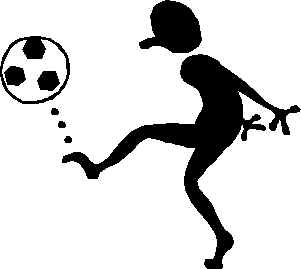 